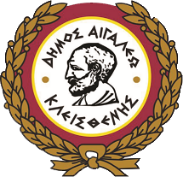 Ο Ι Κ Ο Ν Ο Μ Ι Κ Η    Π Ρ Ο Σ Φ Ο Ρ Α	Του/της …………………….……………………………………….…….…………, ………………………………………………………………………………………………….…………………………………………………………………………………………………Α.Φ.Μ……………………………………….Δ.Ο.Υ. ………..………..….…….……………., έδρα ………………………..…...., οδός ………….…………., αριθμός …….…, τηλέφωνο …………………., φαξ …………..………………….., email: ………………………. ΚΑ 10.7134.007 ΚΑ 10.7134.007 ΚΑ 10.7134.007 ΚΑ 10.7134.007 ΚΑ 10.7134.007 A/AΠΕΡΙΓΡΑΦΗ ΕΙΔΟΥΣΠΟΣΟΤΤΙΜΗΑΞΙΑ1ΗΛΕΚΤΡΟΝΙΚΟΣ ΥΠΟΛΟΓΙΣΤΗΣ Α10625,006.250,00 2ΗΛΕΚΤΡΟΝΙΚΟΣ ΥΠΟΛΟΓΙΣΤΗΣ Β4920,003.680,00 3ΗΛΕΚΤΡΟΝΙΚΟΣ ΥΠΟΛΟΓΙΣΤΗΣ Γ1680,00680,00 4ΕΚΤΥΠΩΤΗΣ & ΣΑΡΩΤΗΣ Α44390,001.560,00 5ΕΚΤΥΠΩΤΗΣ & ΣΑΡΩΤΗΣ Α31740,00740,00 6ΣΚΛΗΡΟΣ ΔΙΣΚΟΣ ΤΥΠΟΥ Α665,00390,00 7ΣΚΛΗΡΟΣ ΔΙΣΚΟΣ ΤΥΠΟΥ Β483ΣΚΛΗΡΟΣ ΔΙΣΚΟΣ ΤΥΠΟΥ Γ49ΣΚΛΗΡΟΣ ΔΙΣΚΟΣ ΤΥΠΟΥ Δ1010ΑΚΟΥΣΤΙΚΑ711WEB CAMERA712USB STICK 128 GB113CAMERA ΤΗΛΕΔΙΑΣΚΕΨΕΩΝ 114ΜΝΗΜΗ RAM LAPTOP215UPS116ΜΗΤΡΙΚΗ ΚΑΡΤΑ Η/Υ117ΤΡΟΦΟΔΟΤΙΚΟ Η/Υ218ΜΝΗΜΗ RAM H/Y219ΟΘΟΝΕΣ Η/Υ3ΣΥΝΟΛΟΦΠΑ 24%ΣΥΝΟΛΟ ΜΕ ΦΠΑ 24%ΠΟΣΟ ΟΛΟΓΡΑΦΩΣ: ΠΟΣΟ ΟΛΟΓΡΑΦΩΣ: ΠΟΣΟ ΟΛΟΓΡΑΦΩΣ: ΠΟΣΟ ΟΛΟΓΡΑΦΩΣ: ΠΟΣΟ ΟΛΟΓΡΑΦΩΣ:  ΚΑ 15.7134.006  ΚΑ 15.7134.006  ΚΑ 15.7134.006  ΚΑ 15.7134.006  ΚΑ 15.7134.006 A/AΠΕΡΙΓΡΑΦΗ ΕΙΔΟΥΣΠΟΣΟΤΤΙΜΗΑΞΙΑ1ΗΛΕΚΤΡΟΝΙΚΟΣ ΥΠΟΛΟΓΙΣΤΗΣ Α62ΗΛΕΚΤΡΟΝΙΚΟΣ ΥΠΟΛΟΓΙΣΤΗΣ Β13ΗΛΕΚΤΡΟΝΙΚΟΣ ΥΠΟΛΟΓΙΣΤΗΣ Γ14ΕΚΤΥΠΩΤΗΣ & ΣΑΡΩΤΗΣ Α425ΠΛΗΚΤΡΟΛΟΓΙΟ16ΠΟΝΤΙΚΙ17ΣΚΛΗΡΟΣ ΔΙΣΚΟΣ ΤΥΠΟΥ Β28ΣΚΛΗΡΟΣ ΔΙΣΚΟΣ ΤΥΠΟΥ Γ49ΣΚΛΗΡΟΣ ΔΙΣΚΟΣ ΤΥΠΟΥ Δ510ΑΚΟΥΣΤΙΚΑ211WEB CAMERA212USB STICK 128 GB113ΜΝΗΜΗ RAM LAPTOP214ΕΠΕΞΕΡΓΑΣΤΗΣ CPU115ΜΝΗΜΗ RAM H/Y416ΑΣΥΡΜΑΤΟ ΠΟΝΤΙΚΙ2ΣΥΝΟΛΟΦΠΑ 24%ΣΥΝΟΛΟ ΜΕ ΦΠΑ 24%ΠΟΣΟ ΟΛΟΓΡΑΦΩΣ: ΠΟΣΟ ΟΛΟΓΡΑΦΩΣ: ΠΟΣΟ ΟΛΟΓΡΑΦΩΣ: ΠΟΣΟ ΟΛΟΓΡΑΦΩΣ: ΠΟΣΟ ΟΛΟΓΡΑΦΩΣ: ΚΑ 20.7134.006ΚΑ 20.7134.006ΚΑ 20.7134.006ΚΑ 20.7134.006ΚΑ 20.7134.006A/AΠΕΡΙΓΡΑΦΗ ΕΙΔΟΥΣΠΟΣΟΤΤΙΜΗΑΞΙΑ1ΗΛΕΚΤΡΟΝΙΚΟΣ ΥΠΟΛΟΓΙΣΤΗΣ Α52ΕΚΤΥΠΩΤΗΣ & ΣΑΡΩΤΗΣ Α423ΕΚΤΥΠΩΤΗΣ & ΣΑΡΩΤΗΣ Α314ΣΚΛΗΡΟΣ ΔΙΣΚΟΣ ΤΥΠΟΥ Α55ΣΚΛΗΡΟΣ ΔΙΣΚΟΣ ΤΥΠΟΥ Γ26ΣΚΛΗΡΟΣ ΔΙΣΚΟΣ ΤΥΠΟΥ Δ57ΑΚΟΥΣΤΙΚΑ48ΗΧΕΙΑ59WEB CAMERA610ΒΑΣΗ ΦΟΡΗΤΟΥ ΥΠΟΛΟΓΙΣΤΗ511ΕΠΕΞΕΡΓΑΣΤΗΣ CPU112ΜΗΤΡΙΚΗ ΚΑΡΤΑ Η/Υ113ΤΡΟΦΟΔΟΤΙΚΟ Η/Υ114ΑΣΥΡΜΑΤΟ ΠΟΝΤΙΚΙ215ΟΘΟΝΕΣ Η/Υ216ΚΟΥΤΙ (CASE) Η/Υ217ΣΥΣΤΗΜΑ ΨΥΞΗΣ ΕΠΕΞΕΡΓΑΣΤΗ2ΣΥΝΟΛΟΦΠΑ 24%ΣΥΝΟΛΟ ΜΕ ΦΠΑ 24%ΠΟΣΟ ΟΛΟΓΡΑΦΩΣ: ΠΟΣΟ ΟΛΟΓΡΑΦΩΣ: ΠΟΣΟ ΟΛΟΓΡΑΦΩΣ: ΠΟΣΟ ΟΛΟΓΡΑΦΩΣ: ΠΟΣΟ ΟΛΟΓΡΑΦΩΣ: ΚΑ 30.7134.006ΚΑ 30.7134.006ΚΑ 30.7134.006ΚΑ 30.7134.006ΚΑ 30.7134.006A/AΠΕΡΙΓΡΑΦΗ ΕΙΔΟΥΣΠΟΣΟΤΤΙΜΗΑΞΙΑ1ΗΛΕΚΤΡΟΝΙΚΟΣ ΥΠΟΛΟΓΙΣΤΗΣ Α52ΣΑΡΩΤΗΣ Α013ΣΚΛΗΡΟΣ ΔΙΣΚΟΣ ΤΥΠΟΥ Α5ΣΥΝΟΛΟΦΠΑ 24%ΣΥΝΟΛΟ ΜΕ ΦΠΑ 24%ΠΟΣΟ ΟΛΟΓΡΑΦΩΣ: ΠΟΣΟ ΟΛΟΓΡΑΦΩΣ: ΠΟΣΟ ΟΛΟΓΡΑΦΩΣ: ΠΟΣΟ ΟΛΟΓΡΑΦΩΣ: ΠΟΣΟ ΟΛΟΓΡΑΦΩΣ: ΚΑ 35.7134.004 ΚΑ 35.7134.004 ΚΑ 35.7134.004 ΚΑ 35.7134.004 ΚΑ 35.7134.004 A/AΠΕΡΙΓΡΑΦΗ ΕΙΔΟΥΣΠΟΣΟΤΤΙΜΗΑΞΙΑ1ΗΛΕΚΤΡΟΝΙΚΟΣ ΥΠΟΛΟΓΙΣΤΗΣ Α52ΕΚΤΥΠΩΤΗΣ & ΣΑΡΩΤΗΣ Α423ΕΚΤΥΠΩΤΗΣ & ΣΑΡΩΤΗΣ Α314ΠΛΗΚΤΡΟΛΟΓΙΟ195ΠΟΝΤΙΚΙ196ΣΚΛΗΡΟΣ ΔΙΣΚΟΣ ΤΥΠΟΥ Α47ΣΚΛΗΡΟΣ ΔΙΣΚΟΣ ΤΥΠΟΥ Δ28USB STICK 128 GB89ΕΠΕΞΕΡΓΑΣΤΗΣ CPU210ΜΗΤΡΙΚΗ ΚΑΡΤΑ Η/Υ211ΤΡΟΦΟΔΟΤΙΚΟ Η/Υ212ΜΝΗΜΗ RAM H/Y213ΑΣΥΡΜΑΤΟ ΠΟΝΤΙΚΙ114ΚΟΥΤΙ (CASE) Η/Υ215ΣΥΣΤΗΜΑ ΨΥΞΗΣ ΕΠΕΞΕΡΓΑΣΤΗ2ΣΥΝΟΛΟΦΠΑ 24%ΣΥΝΟΛΟ ΜΕ ΦΠΑ 24%ΠΟΣΟ ΟΛΟΓΡΑΦΩΣ: ΠΟΣΟ ΟΛΟΓΡΑΦΩΣ: ΠΟΣΟ ΟΛΟΓΡΑΦΩΣ: ΠΟΣΟ ΟΛΟΓΡΑΦΩΣ: ΠΟΣΟ ΟΛΟΓΡΑΦΩΣ:  ΚΑ 60.7135.001  ΚΑ 60.7135.001  ΚΑ 60.7135.001  ΚΑ 60.7135.001  ΚΑ 60.7135.001 A/AΠΕΡΙΓΡΑΦΗ ΕΙΔΟΥΣΠΟΣΟΤΤΙΜΗΑΞΙΑ1ΗΛΕΚΤΡΟΝΙΚΟΣ ΥΠΟΛΟΓΙΣΤΗΣ Α142ΗΛΕΚΤΡΟΝΙΚΟΣ ΥΠΟΛΟΓΙΣΤΗΣ Γ23ΑΚΟΥΣΤΙΚΑ24ΣΥΣΚΕΥΕΣ ΥΠΑΓΟΡΕΥΣΗΣ6ΣΥΝΟΛΟΦΠΑ 24%ΣΥΝΟΛΟ ΜΕ ΦΠΑ 24%ΠΟΣΟ ΟΛΟΓΡΑΦΩΣ:  ΠΟΣΟ ΟΛΟΓΡΑΦΩΣ:  ΠΟΣΟ ΟΛΟΓΡΑΦΩΣ:  ΠΟΣΟ ΟΛΟΓΡΑΦΩΣ:  ΠΟΣΟ ΟΛΟΓΡΑΦΩΣ:  ΣΥΓΚΕΝΤΡΩΤΙΚΟΣ ΠΡΟΫΠΟΛΟΓΙΣΜΟΣ ΠΡΟΣΦΟΡΑΣ ΟΛΩΝ ΤΩΝ Κ.Α.ΣΥΓΚΕΝΤΡΩΤΙΚΟΣ ΠΡΟΫΠΟΛΟΓΙΣΜΟΣ ΠΡΟΣΦΟΡΑΣ ΟΛΩΝ ΤΩΝ Κ.Α.ΣΥΓΚΕΝΤΡΩΤΙΚΟΣ ΠΡΟΫΠΟΛΟΓΙΣΜΟΣ ΠΡΟΣΦΟΡΑΣ ΟΛΩΝ ΤΩΝ Κ.Α.ΣΥΓΚΕΝΤΡΩΤΙΚΟΣ ΠΡΟΫΠΟΛΟΓΙΣΜΟΣ ΠΡΟΣΦΟΡΑΣ ΟΛΩΝ ΤΩΝ Κ.Α.ΣΥΓΚΕΝΤΡΩΤΙΚΟΣ ΠΡΟΫΠΟΛΟΓΙΣΜΟΣ ΠΡΟΣΦΟΡΑΣ ΟΛΩΝ ΤΩΝ Κ.Α.A/AΠΕΡΙΓΡΑΦΗ ΕΙΔΟΥΣΠΟΣΟΤΤΙΜΗΑΞΙΑ1ΗΛΕΚΤΡΟΝΙΚΟΣ ΥΠΟΛΟΓΙΣΤΗΣ Α452ΗΛΕΚΤΡΟΝΙΚΟΣ ΥΠΟΛΟΓΙΣΤΗΣ Β53ΗΛΕΚΤΡΟΝΙΚΟΣ ΥΠΟΛΟΓΙΣΤΗΣ Γ44ΕΚΤΥΠΩΤΗΣ & ΣΑΡΩΤΗΣ Α4105ΕΚΤΥΠΩΤΗΣ & ΣΑΡΩΤΗΣ Α336ΣΑΡΩΤΗΣ Α017ΠΛΗΚΤΡΟΛΟΓΙΟ208ΠΟΝΤΙΚΙ209ΣΚΛΗΡΟΣ ΔΙΣΚΟΣ ΤΥΠΟΥ Α2010ΣΚΛΗΡΟΣ ΔΙΣΚΟΣ ΤΥΠΟΥ Β611ΣΚΛΗΡΟΣ ΔΙΣΚΟΣ ΤΥΠΟΥ Γ1012ΣΚΛΗΡΟΣ ΔΙΣΚΟΣ ΤΥΠΟΥ Δ2213ΑΚΟΥΣΤΙΚΑ1514ΗΧΕΙΑ515WEB CAMERA1516USB STICK 128 GB1017CAMERA ΤΗΛΕΔΙΑΣΚΕΨΕΩΝ 118ΜΝΗΜΗ RAM LAPTOP419UPS120ΒΑΣΗ ΦΟΡΗΤΟΥ ΥΠΟΛΟΓΙΣΤΗ521ΕΠΕΞΕΡΓΑΣΤΗΣ CPU422ΜΗΤΡΙΚΗ ΚΑΡΤΑ Η/Υ423ΤΡΟΦΟΔΟΤΙΚΟ Η/Υ524ΜΝΗΜΗ RAM H/Y825ΑΣΥΡΜΑΤΟ ΠΟΝΤΙΚΙ526ΟΘΟΝΕΣ Η/Υ527ΚΟΥΤΙ (CASE) Η/Υ428ΣΥΣΤΗΜΑ ΨΥΞΗΣ ΕΠΕΞΕΡΓΑΣΤΗ429ΣΥΣΚΕΥΕΣ ΥΠΑΓΟΡΕΥΣΗΣ6ΣΥΝΟΛΟΦΠΑ 24%ΣΥΝΟΛΟ ΜΕ ΦΠΑ 24%ΠΟΣΟ ΟΛΟΓΡΑΦΩΣ: ΠΟΣΟ ΟΛΟΓΡΑΦΩΣ: ΠΟΣΟ ΟΛΟΓΡΑΦΩΣ: ΠΟΣΟ ΟΛΟΓΡΑΦΩΣ: ΠΟΣΟ ΟΛΟΓΡΑΦΩΣ: 